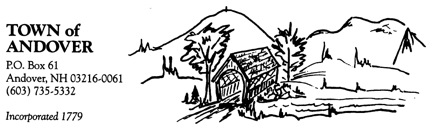 ZONING BOARD OF ADJUSTMENTNOTICETUESDAY, June 7, 20227:00 P.M.7:05 p.m.Continuation of Deliberations - to consider a request from Nicholas C. Robinson for a Special Exception as specified in the Andover Zoning Ordinance Article 5 Section A to allow a landscaping business operation and workshop.  The property is located on Route 4A and is Tax Map 28, Lot 386,337 in the Forest & Agricultural Zone.